Экскурсия-ЗаонежьеТрадиционно, перед праздником Рождества Богородицы, мы ездим в гости в деревню Загубье на родину Зосимы Соловецкого. Там проживает удивительная женщина, которая на месте родительского дома святого построила часовню. Она проводит экскурсии и рассказывает историю Заонежья и о житии святого Зосимы, его родителей. Нас она угощала карельскими калитками. Ребята были согреты теплом и заботой.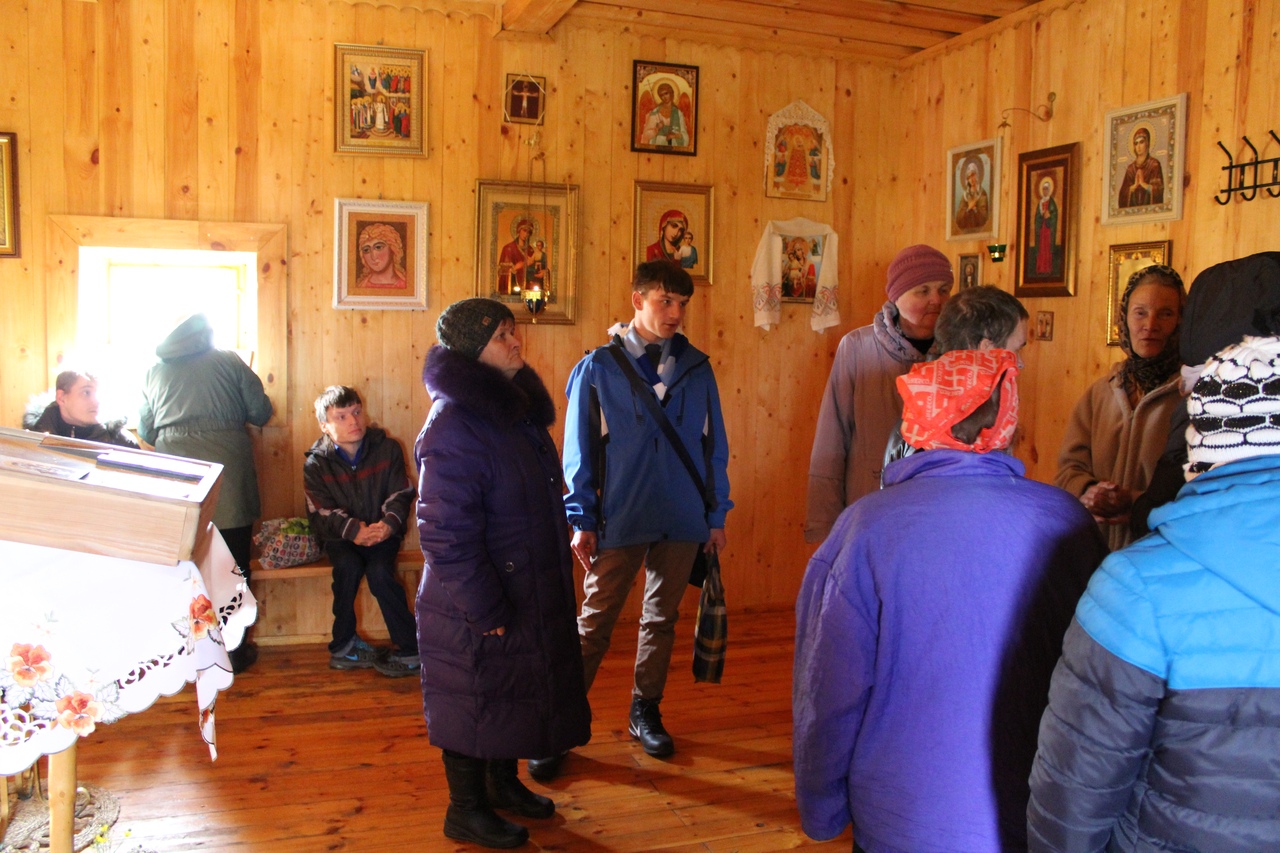 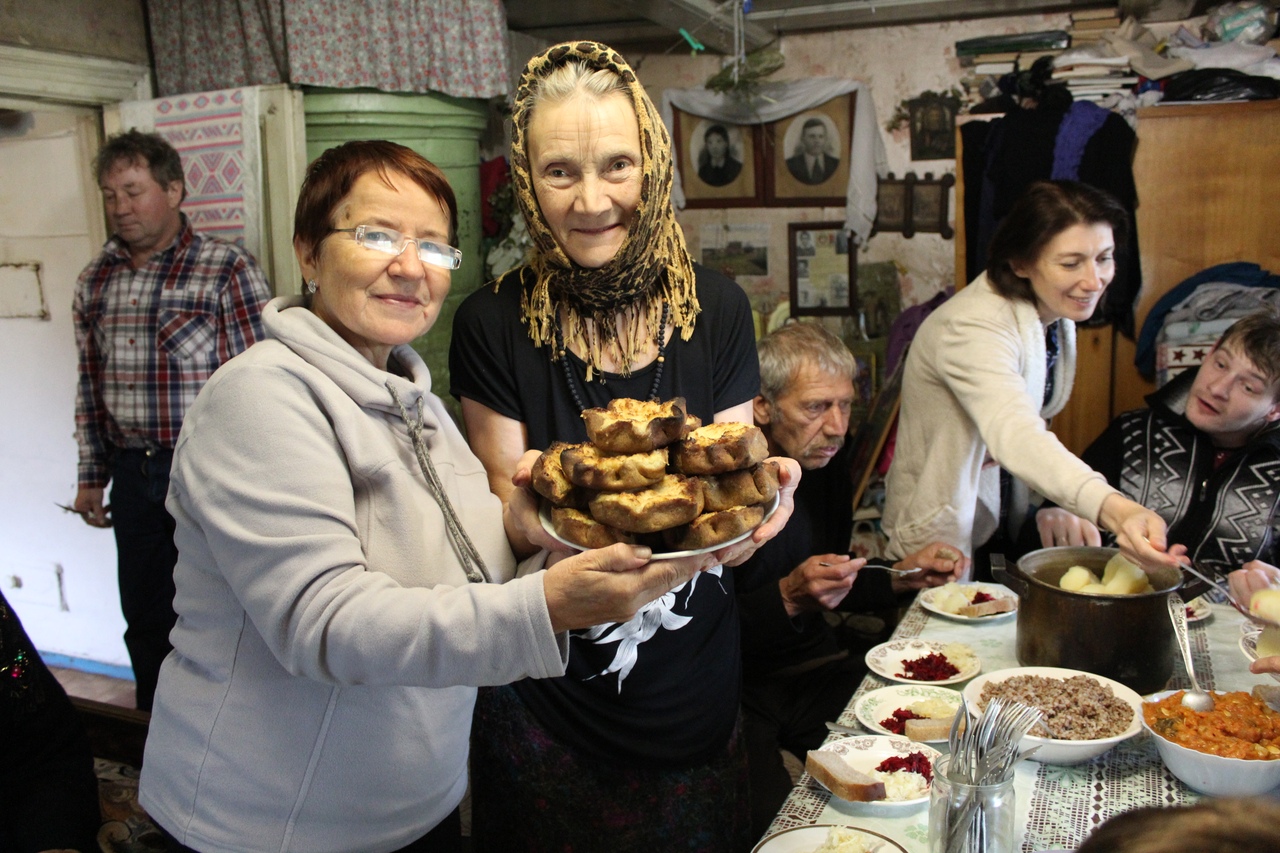 